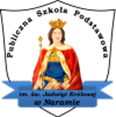 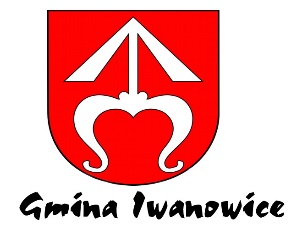 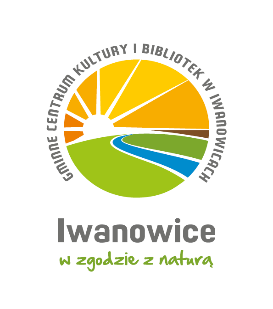 IV Gminny Konkurs Pięknego CzytaniaPubliczna Szkoła Podstawowa im. Świętej Jadwigi Królowej w Naramie  serdecznie zaprasza do udziałuw     IV Gminnym Konkursie Pięknego Czytania
„Czytam , bo lubię i tym się chlubię” Temat: „Legendy polskie”16 listopada 2022 r. (środa) godz. 8:50  (PSP Narama)Na zgłoszenia czekamy do 10 listopada 2022 r. (czwartek; szkolawnaramie@gmail.com lub 123885005).Proszę dostarczyć w dniu konkursu zgodę na udział w konkursie wraz ze zgodą na przetwarzanie danych osobowych i akceptacją regulaminu na adres: Publiczna Szkoła Podstawowa w Naramie, ul. Centralna 49.Wypożyczaj, czytaj i wygrywaj nagrody!Zapraszamy do udziału w konkursie!Regulamin IV Gminnego Konkursu Pięknego Czytania„Czytam, bo lubię i tym się chlubię” o tytuł „Mistrza pięknego czytania”Temat: Legendy polskie.UczestnicyKonkurs przeznaczony dla czytelników klas II-III szkół podstawowych z terenu Gminy IwanowicePo przeprowadzeniu etapu szkolnego na szczebel gminny można wytypować po 1 reprezentancie z danej klasy (razem dwie osoby ze szkoły)Warunkiem udziału w konkursie jest zgłoszenie przez szkołę uczestników do dnia 10.11.2022r. (czwartek) Cele konkursuPopularyzowanie czytelnictwaPoznanie treści legend związanych z powstaniem państwa polskiego, dziejami polskich miast oraz świętych (np. o świętej Jadwidze…)Rozbudzenie zainteresowania książkąPromocja literatury (legend)Doskonalenie umiejętności pięknego czytaniaRozwijanie zdrowego współzawodnictwaZadaniaWypożyczenie przez ucznia książki z biblioteki, (książki zawierające legendy polskie)Wybranie fragmentu i przygotowanie do czytania na forum klasy (wybór najlepszego czytelnika klasy, szkoły)Udział w etapie gminnym; Publiczna Szkoła Podstawowa im. Świętej Jadwigi Królowej w NaramieCzas prezentacji 3 - 5 min.Przebieg KonkursuWarunkiem udziału w konkursie jest zgłoszenie uczestników oraz dostarczenie zgód do organizatora. Organizator zastrzega sobie prawo do zmiany terminu konkursu z przyczyn od niego niezależnych lub podyktowanych organizacją pracy szkoły i zobowiązuje się do wcześniejszego poinformowania szkół uczestniczących w konkursie.Kryteria oceny (poprawność warsztatowa):Technika czytania (płynność, bezbłędność, dykcja, tempo czytania) Środki artystycznego wyrazu (pauzowanie, modulacja głosu i jego brzmienie, tempo, ekspresja, akcent zdaniowy) Zachowanie limitu czasuNagrodyDla laureatów przewidziane są dyplomy i nagrody rzeczowe, a dla pozostałych uczestników dyplomy i nagrody pocieszenia.Nagrody w ramach konkursu zostały sfinansowane z budżetu Gminy Iwanowice, ze środków finansowych Gminnego Programu Profilaktyki i Rozwiązywania Problemów Alkoholowych oraz Przeciwdziałania Narkomanii.Zgłoszenia uczestników proszę kierować na adres Publiczna Szkoła Podstawowa im. Świętej Jadwigi Królowej w Naramie na adres: szkolawnaramie@gmail.com lub tel/fax 12 3885005 do dnia 10.11.2022 r. (czwartek).Zgłoszenie ucznia do konkursu jest jednoznaczne z wyrażeniem zgody na wykorzystanie wizerunku uczestnika w celach promocyjnych szkoły, biblioteki.Serdecznie zapraszamy do udziału w konkursie!
                                                                                                             
   Agnieszka Nielepiec                                                        (bibliotekarz szkolny) – osoba odpowiedzialna za konkurs
                                                             tel.  123885005 (w.24)  / e mail a.nielepiec2@wp.pl